П О С Т А Н О В Л Е Н И Е	В соответствии с Решением Городской Думы Петропавловск-Камчатского городского округа от 31.10.2013 № 145-нд «О наградах и почетных званиях Петропавловск-Камчатского городского округа»,     Постановлением Главы Петропавловск-Камчатского городского округа от 31.10.2013 № 165 «О представительских расходах и расходах, связанных с приобретением подарочной и сувенирной продукции в Городской Думе Петропавловск-Камчатского городского округа»,     ПОСТАНОВЛЯЮ:за личный вклад в развитие и пропаганду здорового образа жизни и спорта в молодежной среде, активную гражданскую позицию, высокую степень социальной ответственности и в связи с 65-летием со дня рождения наградить Почетной грамотой Главы Петропавловск-Камчатского городского округа (в рамке) Култышева Александра Андреевича, жителя Петропавловск-Камчатского городского округа, ветерана настольного тенниса федерации настольного тенниса Камчатки.ГлаваПетропавловск-Камчатскогогородского округа                                                                           К.Г. Слыщенко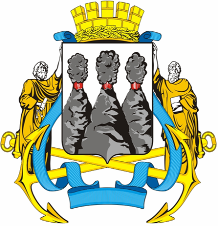 ГЛАВАПЕТРОПАВЛОВСК-КАМЧАТСКОГОГОРОДСКОГО ОКРУГА« 23 » сентября 2014 г. № 122О награждении Почетной грамотой Главы Петропавловск-Камчатского городского округа Култышева А.А.